 修正案审查申请须知医院伦理委员会负责对已经批准的研究方案进行修改的审查，包括修改研究方案、修改知情同意书、增减研究人员、增减研究中心等。为使您递交的结题审查申请尽快进入审查程序，请在递交申请时，按照申请审查的类别备妥以下文件，如果有任何疑问请致电86261455或发邮件至853546250@qq.com询问。研究方案的修正案审查申请时，将电子版材料发送至邮箱853546250@qq.com， 形式审查后会以邮件形式通知递交纸质版文件，纸质版文件应递交2份（盖章）。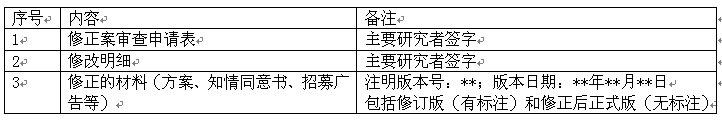 附件：1.修正案审查申请表2.修改明细